Jaarverslag april 2016   Wijkvereniging Berkel Dorp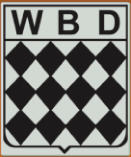 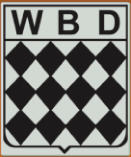 Het afgelopen jaar is het bestuur van de wijkvereniging Berkel Dorp 6 keer bij elkaar geweest voor een bestuursvergadering. Daarnaast heeft het bestuur deel genomen aan verschillende acties, bijeenkomsten en meedenkgroepen. Hieronder een korte opsomming hiervan:7 mei 2016: De wijkvereniging organiseerde een zwerfvuilactie in de wijk. Samen met een klein aantal andere vrijwilligers zijn we de wijk doorgetrokken om zwerfvuil op te ruimen.12 mei 2016: Wijkschouw Oranjebuurt. Een bestuurslid was aanwezig bij deze wijkschouw.18 mei 2016: Inspiratiebijeenkomst sociale toekomst Lansingerland.1 juni 2016: Aftrap actie “Hou het gezond…….ruim op die stront”.20 juni 2016: Bijeenkomst wijkplan.20 september 2016 en 25 oktober 2016: Meedenkgroep Wethouder Schipperstraat.24 september 2016: Organiseerde de wijkvereniging weer een gezellige burendag met speelplezier voor de kinderen uit de wijk en daarnaast de gelegenheid om weer eens bij te kletsen met de buurtgenoten onder het genot van een hapje en een drankje. Tenslotte nog een potje Bingo en een gezellige barbecue. Het was weer een geslaagde dag.8 november 2016: bijeenkomst Hergerborg.17 november 2016: Informatieavond Windmolens.22 november 2016: Bijeenkomst Annie MG Schmidtpark.14 december 2016: Bijeenkomst herinrichting plein ’t Vierkantje.9 januari 2017: Nieuwjaarsreceptie gemeente Lansingerland.21 februari 2017: Afvalbakkencafé.11 maart 2017: De wijkvereniging organiseerde hun tweede zwerfvuilactie in de wijk. Helaas was de opkomst van vrijwilligers dit jaar erg laag waardoor we niet zo veel zwerfafval hebben kunnen ruimen.Tijdens al deze bijeenkomsten proberen wij zo goed mogelijk de belangen van onze leden te behartigen. En dat hebben we ook dit jaar weer graag gedaan.Heeft u interesse om het bestuur te versterken? Neem dan contact op met het secretariaat. (secretariaat@berkeldorp.nl)